SUPPLEMENTARY FIGURES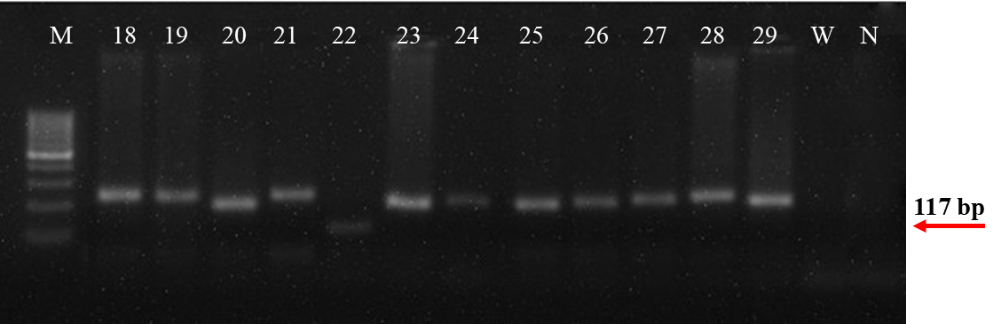 Figure S1. Gel electrophoretogram of wheat varieties amplified in PCR using WMC633 marker to the linked with the Sr22 resistance gene. The red arrow shows the band size of Sr22-carrying (117 bp) and not carrying (171, 191 and 211 bp). W: Water, N: Negative control (Morocco),  M: 100 bp DNA Ladder (Thermo Fisher Scientific, USA).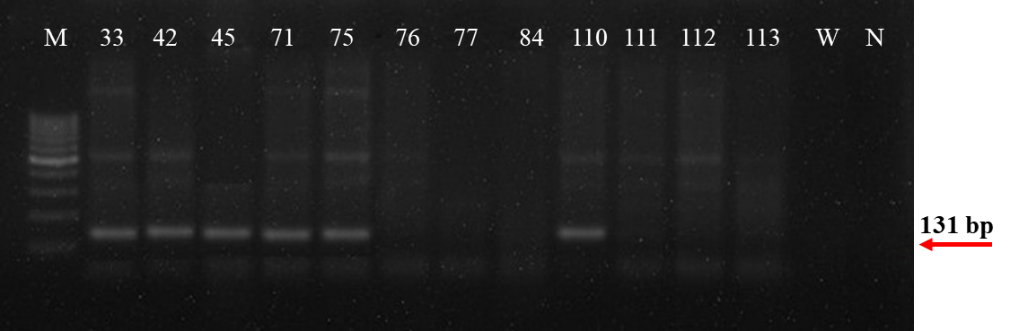 Figure S2. Gel electrophoretogram of wheat varieties amplified in PCR using GB marker to the linked with the Sr25 resistance gene. The red arrow shows the band size of Sr25-carrying (131 bp). W: Water, N: Negative control (Morocco), M: 100 bp DNA Ladder (Thermo Fisher Scientific, USA).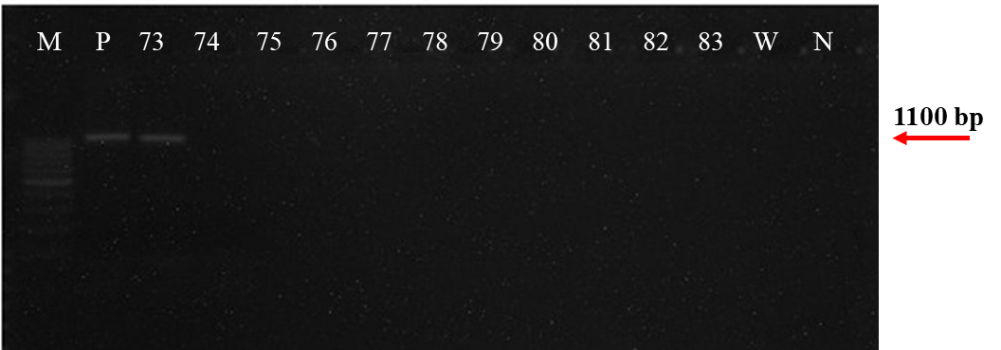 Figure S3. Gel electrophoretogram of wheat varieties amplified in PCR using Iag95 marker to the linked with the Sr31 resistance gene. The red arrow shows the band size of Sr31-carrying (1100 bp). P: Positive control, W: Water, N: Negative control (Morocco), M: 100 bp DNA Ladder (Thermo Fisher Scientific, USA).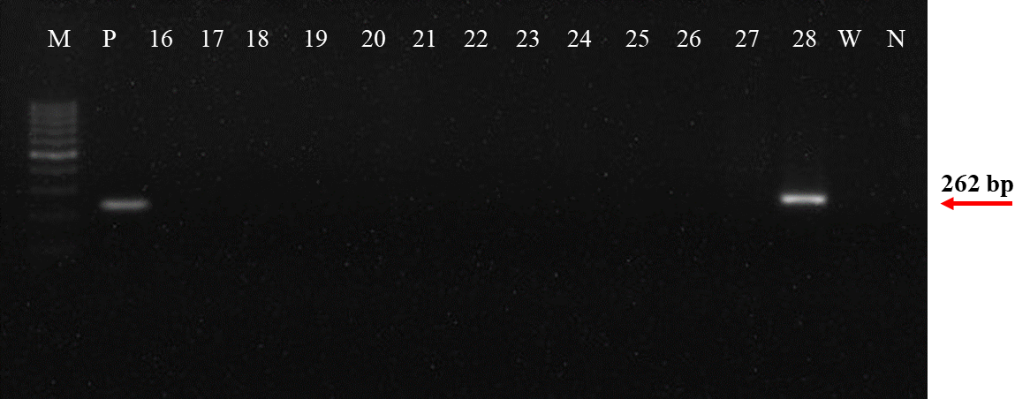 Figure S4. Gel electrophoretogram of wheat varieties amplified in PCR using primers to the Ventriup/LN2 locus linked with the Sr38 resistance gene. The red arrow shows the band size of Sr38-carrying (262 bp). P: Positive control, W: Water, N: Negative control (Morocco), M: 100 bp DNA Ladder (Thermo Fisher Scientific, USA).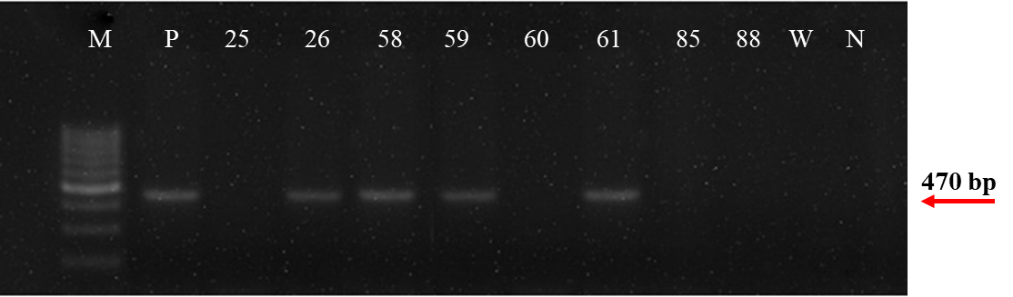 Figure S5. Gel electrophoretogram of wheat varieties amplified in PCR using Sr50-5p marker to the linked with the Sr50 resistance gene. The red arrow shows the band size of Sr50-carrying (470 bp). P: Positive control, W: Water, N: Negative control (Morocco), M: 100 bp DNA Ladder (Thermo Fisher Scientific, USA).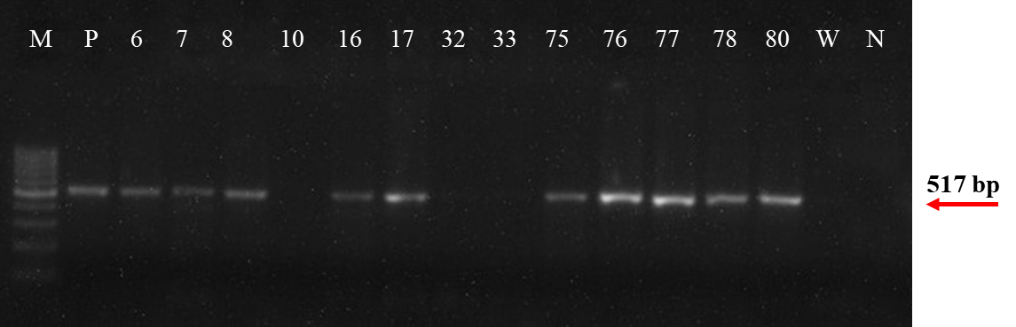 Figure S6. Gel electrophoretogram of wheat varieties amplified in PCR using L34DINT9F marker to the linked with the Sr57 resistance gene. The red arrow shows the band size of Sr57-carrying (517 bp). P: Positive control, W: Water, N: Negative control (Morocco), M: 100 bp DNA Ladder (Thermo Fisher Scientific, USA).SUPPLEMENTARY TABLESTable S1. Name, release year and pedigree information associated with the 150 bread wheat varieties used in this study. Table S2. Host reactions (HR) and coefficient of infection (CI) value of 150 bread wheat varieties at adult-plant stages in natural infection in 2020 and 2021 growing seasons and molecular screening results of eight stem rust resistance genes.NoCultivar nameRelease yearPedigreeNoCultivar nameRelease yearPedigree1Sivas 111/331937Pure-line selected from a landrace76Hanlı2007OK-82282//BOBWHITE/NEELKANT/3/F-4105-W2İkizce 961996ARTHUR*2/SIETE-CERROS-66//BRILL77Sakin2002PITIC-62(PI)/2*FUNO//VALDIVIA/3/CO-7235953Mızrak 1998POLYCROSS//C-126-15/C-47-6/3/YESILKOY-1978-79-778Özcan2004K-8/MM-24Uzunyayla1998HYSLOP/SIETE-CERROS-66//YAYLA-305/6/NADADORES-63/CO-652643/4/NAINARI-60/MAYO-54//NAINARI-60/KADAS/3/NS-220/5/HYSLOP/SIETE-CERROS-6679Cumhuriyet 751976SONORA-64*2//TEZANOS-PINTOS-PRECOZ/YAQUI-54/3/ANDES-64-A/4/2*FROCOR//YAQUI/KENTANA5Bayraktar 20002000CHISHOLM(CSM)/GEREK-7980Marmara 86 1986AVRORA//KALYANSONA/BLUEBIRD/3/(SIB)WOODPECKER6Atlı-20022002HYSLOP/SIETE-CERROS-66//SADOVO-181Kaklıç 881988KAVKAZ/(SIB)BUHO//KALYANSONA/BLUEBIRD7Zencirci-20022002STURDY/KIRAC-6682Basri Bey 951995JUPATECO-73/(SIB)BLUEJAY//URES-818Eser2003AGRI/NACOZARI-76//LIRA83Kaşif Bey 951995HORK(SIB)/YAMHILL//KALYANSONA/BLUEBIRD”9Seval2004BOLAL-2973/NO64/3/ARTHUR*2/SIETE-CERROS-66//BOLAL-297384Gönen 981998II-8156-R/MARA//BLUEBIRD10Tosunbey2004ECVD-12/KIRAC-66//(SIB) CROW85Ziyabey 98 1998NORD-DESPREZ/VG-9144// KALYANSONA/BLUEBIRD/3/YACO/4/VEERY-511Kenanbey2009GEREK-79//CO-652643/KIRAC-6686Meta 20022002NORD-DESPREZ/VG-9144//KALYANSONA/BLUEBIRD/3/YACO/4/VEERY-512Nis.221966Composite variety87Alibey2004KAUZ,MEX*2//SAPSUCKER/MONCHO/3/KAUZ,MEX13P 8-61966Ak702/Sertak52//Yayla305/Melez1388Menemen2004JUPATECO-73/BLUEJAY//URES-8114Melez 131944Composite variety89Çukurova 861986BLUEBIRD/KALYANSONA15Ak 7021931Composite variety90Doğankent 11991FLICKER/HORK16Sertak 521936Composite variety91Seri 821991KAVKAZ/(SIB)BUHO//KALYANSONA/BLUEBIRD17Yayla 3051939Composite variety92Seyhan 951995JUPATECO-73/(SIB)BLUEJAY//URES-8118Porsuk-28001976N10B/3/27-15/RIO//REX-53/4/ BURT93Adana-991999PFAU/SERI-82//(SIB)BOBWHITE”19Gerek 791979MENTANA/MAYO-48//4-11/3/YAYLA-30594Ceyhan-991999BLUEJAY(SIB)/COCORAQUE-7520Atay-851985HYSLOP/SIETE-CERROS-6695Pandas2001ORSO//BEZOSTAYA-1/S-1/3/ GENEROSO-7/CONTO-MARZOTTO21Kutluk 941994KRASNODARSKAYA//INIA/LILIFEN/3/CALIBASAN96Yüreğir-892002HD-1220/3*KALYANSONA// NACOZARI-7622Kırgız 951995DOMANIC/AVRORA97Karatopak2006TESIA-79/VEERY(SIB)// SERI-8223Sultan 951995AGRI/NACOZARI-7698Osmaniyem2006TUJ/ONELTO24Süzen 971997C-126-15/COLLAFEN/3/NORIN-10-BREVOR/P-14//P-101/4/(KRC)KIRAC-6699Altın Başak2013CHEN/TR.TA//BACANORA-88/3/2*KAUZ25Yıldız 98 1998SEL.55-1744/P-101//MAYA-74/3/MUSALA/(PRM)PRIMO//MAYA-74/(SIB)ALONDRA100Gökkan2013KRICHAUFF/FINSI26Harmankaya-991999FUNDULEA-29/2*LOVRIN-32101Seri 20132013WEAVER/4/NACOZARI- 76/THATCHER/AC//3*PAVON-
76/3/MIRLO/BUCKBUCK27Altay 20002000ES-14//YEKTAY/BLUEBOY-2102Yakamoz2014BL-1496/MILAN/3/CROC-1/(205)TR.TA//KAUZ28Çetinel 20002000MALCOLM/4/VPM 1/MOISSON 951//HILL 81/3/STEPHENS103Gemini  1987AUTONOMIA//AUTONOMIA/AQUILA29Alpu 20012001ID800994.W/VEE104Köksal-2000 2001Unknown30Sönmez 20012001BEZ//BEZ/TVR/3/KREMENA/LOV29/4/KATIA1105Genç 881988CIANO-67(SIB)/ NACOZARI-76// CORRECAMINOS(CC)/ INIA-66/3/BLUEBIRD/ NARINO-5931Soyer022002ATAY-85/GALVEZ-S-87106Özkan2011VORONA/CIANO-79//KAUZ32Müfitbey2006NGDA146/4/YMH/TOB//MCD/ 3/LIRA/5/F130L1.12107Carisma 2011D-29/F-6533Nacibey2008F900K/3/EGL//BUC/PVN108Esperia2011B-16-3/LINEA-RUSSA34ES 262010LLKOFEN/GEREK79*4109Sagittario2001ADAM/Z-28235Yunus2012SG-S1915/FANDANGO110Bone de2013Unknown36Mesut2013MV-8/5/BEZOSTAYA-1//BEZOSTAYA-1/TEVERE/3/KREMENA/LOVRIN-29/4/KATYA-1111Bora2014H-31/TRAP-1-F-2//ENESCO37Kınacı-971997YAMHILL/TOBARI-66//MCDERMID/3/LIRA112Genesi2014COLFIORITO/HEREWARD38Karahan-991999C-126-15/COLLAFEN/3/NORIN-10-BREVOR/P-14//(P101)PULLMAN-101/4/KIRAC-66113Syrena odes'ka2008Unknown39Bağcı-20022002HN7/OROFEN//BEIJING 8/3/SERI M82/4/74CB462/TRAPPER//VONA114Nota2013LUTESCENS-2618-G-26465/LUTESCENS-5056-h-44-3//LUTESCENS-5056-h-44-340Konya-20022002KANRED/ TENMARQ//P-211-6/3/2183/ CO-652643/LANCER115Yubileynaya2013Unknown41Ahmetağa2004Unknown116Galil2002HORK/YAMHILL//KALYANSONA/BLUEBIRD/3/BOBWHİTE ‘S’42Ekiz2004F-885-K-1-1/SIOUXLAND117Özdemirbey-972003JUPATECO-73/(SIB)BLUEJAY//URES-8143Eraybey2012F-10-S-1/CHISHOLM118Pinzon2011Unknown44Kırkpınar 791979HYSLOP/SIETE-CERROS-66119Flamura 851999RANNYAYA-12/NADADORES-63//LOVRIN-1245Murat-11991Unknown120Alka2011HANA/MERCIA46Kate A-11988KHEBROS/BEZOSTAJA-1121Guadalupe2007165613/RECITAL47Pehlivan 1998BEZOSTAYA-1/TEVERE/5/CENTRIFEN/BEZOSTAYA-1//SUWEON-92/CI-13645/3/NAINARI-60/4/(SIB)EMU122Tina2005SANA/GALA48Prostor1999RUSALKA-PODOBRENA/NADADORES-63123Tosun 1441975BEZOSTAYA-1/54-T-7249Saroz 95 1999COR-71-11460/3/PKG/LOVRIN-13//JINGSWON-3124Krasunia odes'ka2008Unknown50Atilla-122001MIRONOVSKAYA-808/BEZOSTAYA-1//BEZOSTAYA- 1/3/BEZOSTAYA-1/PRODUTTORE//BEZOSTAYA-1125Tanya2012GRADO(TR.CE)/2*SKIFYANKA51Saraybosna2001OSJECKA-20/OSK-4.216-2-76126Dariel2002HORK/YAMHILL//KALYANSONA/BLUEBIRD52Gelibolu2005506/88-113127Bancal2006Unknown53Tekirdağ2005Unknown128Nina2005SANA(ZG-213-82)/GALA54Aldane2009BUL-2477-2/3/093-44/AVRORA//BEZOSTAYA-1129Mihelca2014ZG-1325-78/SO-106555Selimiye2009LAU/AGD/3/ODESSKAYA-95//OLVIYA/B16130Prima2014SANA/GALA56Bereket2010KIRAC-66/BEZOSTAYA-1//SUP/3/WEIQUE-RED-MACE(WRM)/2*HUACAMAYO/4/DONS/5/KATE/MVM/6/PRES131Segor2013Unknown57Saban2014TRAKIYA/3/MV-C-410-90/GK-KALAKA//MV-C-410-90/FTM-11132Colfiorito2010IRNERIO/IS-237-T//ARGELATO58Lancer1977BEZOSTAYA-1/4/II-50-72//YAQUI-54/N10B/3/MARNE- DESPREZ(MD)/IGA-BORDEAUX133Mane Nick2012Unknown59Doğu 881990BEZOSTAYA-1/DANNE// CO-725052134Vittorio2011LANCOTA/KALYANSONA//JE-4-B60Karasu 901990LOVRIN-11/BOLAL-2973//MIRONOVSKAYA-264135Quality2012Unknown61Palandöken 971997AVRORA//YAKTANA-54*2/NORIN-10-BREVOR/3/II-8260/5/PONCA(PNC)/CM//NB- 6977/3/CC/LNIA//BLUEBIRD/4/MEXIPAK/IKR/FUNO136Adagio2013Unknown62Alparslan 2001TX-69-A-509-2//BBY2/FOX137Iridium2012ORATORIO/SHANGO63Nenehatun2001NORD DEPREZ/PULLMAN SELECTION 101//BLUEBOY138Geya I2011Unknown64Daphan2002JUPATECO-73/4/COLLAFEN/3/II-14.53/ODIN,SWE//VOGEL-1(CI-14431)/WA-00477139Anapo2011EG-52/BEL-11865Ayyıldız2011NONGDA-146/4/YAMHILL/TOBARI-66//MCDERMID/3/LIRA/5/F-130-L-1-12140Rumeli2012Unknown66Kırik2010Unknown141Turkuaz2012Unknown67Karacadağ 981998RED-RIVER-68/WW-15/3/ BAJIO/2*OLESEN// BONANZA/4/NACOZARI-76142Tekira2009Unknown68Nurkent2001HD-1220/3*KALYANSONA// NACOZARI-76143Nogal2012Unknown69Tekin 2014WEEBILL-1*2/TUKURU144Adelaide2013Unknown70İnia 661970LERMA-ROJO-64/SONORA-64145Antille2013Unknown71Bezostaja-11968LUTESCENS-17,UKR/ SKOROSPELKA-2146Avorio2013Unknown72Bandırma 971997BOBWHITE/PARULA147MV Suba2012ERYTHROSPERMUM-1778-87/2*MV-MAGDALENA73Karacabey 971997VEERY-5/PAVON-76/3/ GOLDEN-VALLEY/ AZTECA-67//MUSALA148Aglika2012GP-2558-128/PLISKA74Momtchill 2000NS-11-33/AVRORA149İnci202012Unknown75Beşköprü2007362-K-2-111/6/NEELKANT/5/TOBARI-66/CIANO-67//TOBARI-66/8156/3/CALIDAD//BLUEBIRD/CIANO-67/4/TORIM-73150Hawk (Şahin)--Resistance genesResistance genesResistance genesResistance genesResistance genesResistance genesResistance genesResistance genesResistance at adult plantResistance at adult plantResistance at adult plantResistance at adult plantResistance genesResistance genesResistance genesResistance genesResistance genesResistance genesResistance genesResistance genes2020202020212021NoVarietySr22Sr24Sr25Sr26Sr31Sr38Sr50Sr57HRCIHRCI1Sivas 111/33-------+10R220R42İkizce 96--------10MR430MR123Mızrak--------10R220MR84Uzunyayla--------70S7070S705Bayraktar 2000--------90S9070S606Atlı-2002-------+5R110R27Zencirci-2002-------+10R220R48Eser-------+40MS3230MS249Seval-------+10R220MR810Tosunbey--------5R120MR811Kenanbey-------+5R110MR4124-22--------80S8070S7013P 8-6--------100S10090S9014Melez--------20MR850MS4015Ak 702-------+40MS3230MS2416Sertak-------+30MS2430MS2417Yayla 305-------+10MR420MR818Porsuk-2800--------30MS2450MS4019Gerek 79--------40MS3250MS4020Atay-85--------10MR430MR1221Kutluk 94--------10MR420MR822Kırgız 95+-------5R110R223Sultan 95-------+5R120R424Süzen 97--------70S7060S6025Yıldız 98-------+20MS1630MS2426Harmankaya-99------+-10MR410MR427Altay 2000--------20MR830MS2428Çetinel 2000-----+-+20MR810MR429Alpu 2001-------+20MS1620MS1630Sönmez 2001-------+5R120R431Soyer02-------+10MR420MR832Müfitbey--------10MR420MR833Nacibey--+-----5R110R234ES 26--------10MR430MR1235Yunus-------+40MS3250MS4036Mesut-------+5R120MR837Kınacı-97--------10R240MR1638Karahan-99-------+60S6050MS4039Bağcı-2002--------60S6070S7040Konya-2002--------30MS2460MS4841Ahmetağa--------60MS4870S7042Ekiz--+----+20R410R243Eraybey-------+5R120R444Kırkpınar 79-------+20MR810MR445Murat-1--+-----5R110R246Kate A-1-------+50MS4060MS4847Pehlivan-------+30MS2450MS4048Prostor-------+10R220R449Saroz 95-------+90S9080S8050Atilla-12-------+90S9070S7051Saraybosna-------+90S9070S7052Gelibolu-------+10R220R453Tekirdağ--------10R220MR854Aldane--------10R210MR455Selimiye-------+5MR210MR456Bereket--------50S5070S7057Saban-------+10R220R458Lancer------+-10R210R259Doğu 88------++70S7070S7060Karasu 90-------+80S8070S7061Palandöken 97------+-80S8070S7062Alparslan--------70S7070S7063Nenehatun--------80S8070S7064Daphan-------+10MS820MS1665Ayyıldız-------+5R110R266Kırik--------100S10080S8067Karacadağ 98--------70S7070S7068Nurkent-------+20MS1620MS1669Tekin-------+5R110R270İnia 66-------+10MR420MR871Bezostaja-1--+----+5R110R272Bandırma 97-------+000073Karacabey 97----+--+10MR410MR474Momtchill-------+5R110MR475Beşköprü--+----+10MR420MR876Hanlı-------+10R220R477Sakin-------+10MR420MR878Özcan-------+5R110MR479Cumhuriyet 75--------30MR1250MS4080Marmara 86-------+000081Kaklıç 88-------+10MS830MS2482Basri Bey 95-------+10MR420MR883Kaşif Bey 95-------+10MR45R184Gönen 98-------+5R120MR885Ziyabey 98--------60MS4850MS4086Meta 2002------++000087Alibey-------+10MS830MS2488Menemen-------+10MS840MS3289Çukurova 86-------+20MS1620MS1690Doğankent 1-------+70S7060S6091Seri 82-------+20MS1660S6092Seyhan 95--------70S7070S7093Adana-99-------+80MS6450MS4094Ceyhan-99-------+80MS6450MS4095Pandas (Panda)--------80S8070S7096Yüreğir-89------+-50MS4040MS3297Karatopak-------+10R220R498Osmaniyem-------+10MR420MR899Altın Başak-------+5R110MR4100Gökkan-------+5R120MR8101Seri 2013-------+10R210MR4102Yakamoz--------50S5060S60103Gemini-------+5R110R2104Köksal-2000-------+20MR830MS24105Genç 88-------+0000106Özkan------++30MR1220MS16107Carisma-------+5R120R4108Esperia--------30MS2450MS40109Sagittario--------40MS3250S50110Bone de--+-----10R210R2111Bora-------+0000112Genesi-------+20MR820MR8113Syrena odes'ka-------+10R220MR8114Nota-------+5R110MR4115Yubileynaya-------+10MR420MR8116Galil-------+0000117Özdemirbey-97-------+10MR410MR4118Pinzon-------+0000119Flamura 85-------+0000120Alka------+-0000121Guadalupe-------+20MR810MR4122Tina-------+30MS2420MR8123Tosun 144-------+5R110MR4124Krasunia odes'ka-------+20MR830MR12125Tanya-------+5MR220MR8126Dariel-------+10MR420MS16127Bancal-------+0000128Nina-------+20MR820MS16129Mihelca-------+10MR420MR8130Prima-------+40MR1630MS24131Segor-------+20MR820MR8132Colfiorito-------+10MR430MR12133Mane Nick-------+5R15R1134Vittorio-------+30MS2440MR16135Quality-------+30MR1240MS32136Adagio-------+20MR820MR8137Iridium------++10MR410MR4138Geya I-------+10MR420MR8139Anapo-------+0000140Rumeli-------+5MR210MR4141Turkuaz-------+10MR420MR8142Tekira-------+0000143Nogal-------+10MR410MR4144Adelaide--------60S6060S60145Antille--------60S6060S60146Avorio-------+10MR420MR8147MV Suba-------+5MR220MR8148Aglika-------+10MR420MS16149İnci20--------60S6070S70150Hawk (Şahin)--------50MS4060S60151Morocco--------80S8080S80